CURRICULUM VITAEDHANUNJAYA                                                                                                                     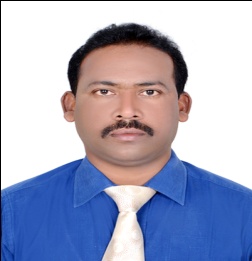 Email ID # : dhanunjaya.379524@2freemail.com  Position: Sr. HSE officerDeclaration:I hereby declare that the Information given above is true to the best of my knowledge.Career objectivesExecutive summary of my job scope       A career driven motivation towards world class status and committed with a passion for excellence. Looking forward for a challenging carrier in Occupational Health Safety & Environment where my skills, knowledge and experience can be applied to add value for the organization to achieve continual improvement in the field of Environmental Health & safety.     I have more than 18 years (12 years in Gulf) of rich work experience in health, safety, and Environment related matters. And I have worked or working in various heavy constructions and engineering companies in India and abroad. My primary function has been to support the project, educate the workers and implementation of an effective Safety and Health Management System and introduce to the project an Incident Injury Free Work Site and to ensure project success completion with safe operations.M.COM.,/ NEBOSH/ADEHMS/ Dip. In HSE / with 18 years working experience as a Senior HSE Officer.Understanding the compliance and knowledge of the HSE standards of the work place.Regular monitoring of the safety measures.Ensuring the work efficiency of the safety equipment from time-to-time.Ability to collect, prepare and analyze reports for the compliance and company audit purpose.Experience of performing the risk assessment and conducting the test drills to ensure the alertness.Experience of generating and circulating the HSE reports in regular basis and Weekly/Monthly/Yearly to the authority.Updating & conduct awareness training for Legal requirements concerning the HSE regulations from time-to-timeResponsible to get all the Safety certifications done.Safe handling of the hazardous substances.Communication skills for a good relationship with the management and the employees.Hard-working, punctual, time-conscious.Co-ordinate with HSE personnel, project managers for daily management of Occupational health, safety and environmental issues.Mentor the HSE Engineers/ Officers if required.Plan and organize audits, inspections and management review meetings in consultation with MR HSE MS.Participating in the Client’s (Kahramaa) monthly meetings to present the HSE compliance, HSE initiatives and local legal compliance in project sites.Monitor the staff HSE performance of monitoring report on monthly basis and present the result for management for further action.Guide purchase team on purchases related to Health and safety, PPEs, equipments etc.,Ensure any changes to the HSE MS, Legal & other requirements are made known to all staff and sub contractors.Communicate results of incident investigation to all applicable personnel and apprise the management on the status of implementation of recommendations.Facilitate MR (HSE MS) in fulfilling his responsibilities effectively.Prepare project specific HSE plan for review and approval by the relevant authorities.Arrange/ conducting HSE campaigns/ surveys, verification compliance to legal & risk assessment requirements.Plan and organize preparation of risk/ impact assessments with the help of risk/ impact assessment committee members.Collate the data of suggestions/ near misses and follow up with the management for the implementation of relevant ones.Preparing training plan, training matrix & training modules and training the respective employees on HSE requirements.Conduct HSE audits/ inspections of sites at regular intervals and apprise the site management on the findings.Maintain the data related to various elements of HSEMS.Appraising the management on sub-contractor HSE performance, at regular intervals.Major strengthSave life and industry.Save human resources and environment.Effectively maintained all Safety procedure & norms.Qualifications:AcademicMaster of Commerce (M.Com) Sri Venkateswara University-Tirupati-A.P.Bachelor of Commerce (B.Com) Sri Krishna Devaraya University – Anantapur-A.P.Qualifications:ProfessionalNEBOSH, IGC (International General Certificate),  Occupational Safety & Health Training Course From: [NEBOSH, UK], Training Centre:  ETA Consultancy, DUBAI, UAE.ADEHMS-2014 Training by ADVT. ABU DHABI.Basic Fire Fighting, From: Emirates Technical safety training, Abu Dhabi , UAEBASIC FIRST AID with CPR From:- Emirtes Techcinical safety training. Abu Dhabi, UAE.Diploma in industrial safety..Experience(IN State of Qatar: April 2015 – till dateMore than nineteen (19) years of experience in the field of HSE in electrical substation and construction Industry; hands on experience as Sr. HSE Officer/Advisor in managing sites with more than 2,500 workers; fully conversant with UAE local rules and regulations applicable for the Health, Safety and Environment.   July 2015 – till date:  was working as Sr. HSE coordinator in Doha State of Qatar.June 2006- 2016 was working as a Sr. safety officer with Emirates Technical associates Power Project Division (ETA-PPD) Abu Dhabi.Major project handling in UAEGTC 488A/2012 Qatar Power Transmission System Expansion, Phase XI, State-1 Package, S4 substations (66/11 KV S/S Al Rayyan, Al Mashaaf and Khore South Substations) Doha, State of QatarDesignation: HSE Co- coordinatorClient: KAHRAMAAFrom 14th May 2014 to till date.From 5th Sep 2011 to 28th May 2014 worked with the following Project: in Abu Dhabi -U.A.E. 1). ETA – Power Project Division LLC (Substations), NEW 132 /33 kv substation at Khorefakkan-  Sharjah.Designation: Sr. Safety Officer.Client: TRANSCO, Abu Dhabi-U.A.E.Achievements: Best Contractor of the year – 2013 2nd place by TRANSCO- Abu Dhabi-U.A.E.Best consultant award (MML) of the year 2013 from khore fakkan site by TRANSCO-Abu Dhabi- U.A.E .New 220/132 KV Substation at Shuweith Substation external works in live substation– Ruwais – Western region- Abu Dhabi., UAEClient:  TRANSCO – Abu DhabiDuration: 2nd June 2008 to Feb-2010. New 132/33KV Substation in Yasat – Abu Dhabi,  U.A.E.Client: ADDC- Abu DhabiDuration: Feb 16th 2010 to 2011.New 220/33/11kv substation – Gayathi area – Western region – Abu Dhabi, UAE.Client: TRANSCO – AbuDhabi.. Duration: 15th July-2008 to Feb-14th 2010.New 220/132 KV substation at Sheweihat – Ruwais area, ,Abu Dhabi, UAE. Client:- TRANSCO - Abu Dhabi Duration: 26th July, 2016 to 2008.Achievements: Safe Site of the year-2008 among all ETA-PPD sites.Aditya Tower Project – (High raised buildings) Bangalore, IndiaCompany: Nagarjuna Construction.Designation: Safety Officer.	Duration: 1st  June, 2003 to 5th July 2006Singapore Plaza, Bangalore, India.Company: Hindustan construction.Designation: Safety officerDuration: 6th June 1999 to 28th May, 2003Duties and responsibilitiesTo implement on site/ factory all aspect/ impact of OHSE Management System (OHSAS 18001, ISO 9001-2015 & ISO 14001-2015 Standards).Responsible for implementing and administering all aspects of accident/incident, prevention, fire protection and control, motor fleet accident prevention and the control of equipment and property damage.Conduct incident/accident investigation, analyze and formulate recommendations for corrective and preventive actions.Conduct supervisory safety meetings; participate in weekly/monthly planning and scheduling of meetings.Conduct daily inspections in the work area to ensure the health of the workers/staffs and the protection of the environment are properly taken care of.Prepare job safety bulletins and subject materials for weekly toolbox meetings. Review and monitor such meeting to ensure effectiveness.Conduct safety orientations classes (Safety Induction training) for newly hired employees.Conduct daily surveys of construction operations to ensure compliance with client/ enforcing authority/ government safety standards and regulations. Identify safety defects and initiate corrective measures by responsible supervision.Prepare injury reports, maintain required record keeping system and provide adequate    documentation on occupational monitoring activities.Determine the required minimum Personal Protective Equipment applicable in the project and ensure its proper use at all times.Conduct seminars/training to all employees, sub-contractors visitors on the proper usage of safety apparatus and equipment, safety standards and measures that are strictly to be followed.Implement the existing Company Safety Programs as well as the Client's and Government Safety Rules and Regulations.Provide technical liaison with construction engineering, procurement, medical and labor relations departments.Coordinate project sites with Safety, Fire Protection and First Aid programs within divisional organization.To take all necessary safety precautions to be implemented in the site and monitored properly as well as:Maintain Legal Registers,Emergency Response Procedure,Hazard Identification and  Risk Assessment,Training Fire & Safety / MSDS / COSHH Materials / Working at Height  etc.,ESSW & Lockout/Tag out (LOTO) system implementation,Maintained required  PPE's  / Emergency Equipments / First aider registers,IMS documents implementation,Incident/ Accident reporting & Investigation,Permits To Work (PTW) System,Electrical Safety, Confined space and other HSE requirements follow,Induction Training for new employees and Prepare and conduct Tool Box talk topics as per site requirement.HSE CompetenceHave knowledge about the following legal & other requirements:Federal Law 8/1980, UAE,Federal Law 24/1999, UAE (Protection and Development of the Environment),Ministerial Order (32) of 1982, UAE,ISO 9001 : 2015 & ISO 14001 : 2015 Standards,DM Local Order 61/1991,DM Code of Construction Safety Practice,[Adopted under DM Local Order 61/1991]Technical Guideline (EPSS)[Adopted under DM Local Order 61/1991] etc.Well conversed with local HSE rules and regulations.Personal detailsDate of birth		: June 01, 1973Place of birth		: Kurnool, Andhra Pradesh, INDIACivil Status		: MarriedCitizenship		: IndianReligion		             : HinduLanguage known